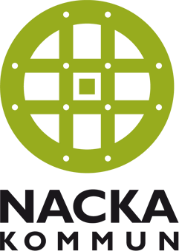 Överenskommelse gällande verksamhetsbilJa, jag ger mitt godkännande till att mitt barn får åka med verksamhetsbil i samband med vistelsen på Saltängens Korttidstillsyn. Nej mitt barn får inte åka med verksamhetsbil i samband med vistelsen på Saltängens Korttidstillsyn. AvseendeBarnets namn: …………………………………………………………………………….
Personnummer: ……………………………………………………………………………Datum ………………………………………………... Vårdnadshavare……………………………………………….........................................................................................Underskrift……………………………………………….........................................................................................Namnförtydligande